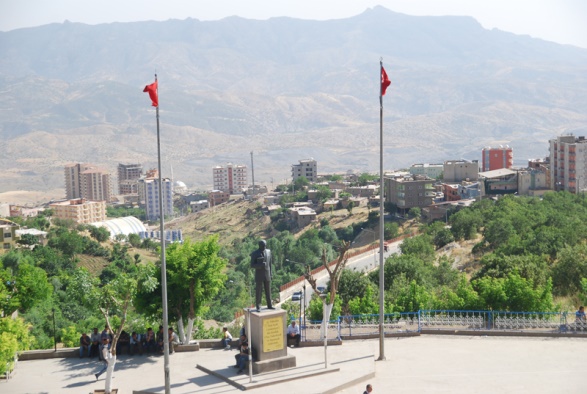 İL HAKKINDA GENEL BİLGİSınırlarının 4/1 Doğu Anadolu Bölgesi, 4/3'ü Güneydoğu Anadolu Bölgesinde bulunmaktadır. İlimiz kuzeyde Siirt, batıda Mardin, Kuzeydoğuda Van, doğuda Hakkari, güneyde Irak ve Suriye Devletleri ile komşudur. İlçeleri; Beytüşşebap, Cizre, İdil, Güçlükonak, Silopi ve Uludere'dir. İlimize bağlı 6 ilçe, 137 köy ve 64 mezra olmak üzere toplam 221 yerleşim birimi mevcuttur. İlçelerimizin ilimize uzaklıkları şöyledir;Yüzölçümü :7172 Km
Rakımı :1400 M. 
Cizre : 46 Km. 
Silopi : 75 Km. 
İdil : 75 Km. 
Uludere : 50 Km. 
Beytüşşebap :111 Km. 
Güçlükonak : 83 Km.dir.TARİHİÇok eski bir geçmişe sahip olan Şırnak ilinin tarihi Evliya Çelebinin 17.yy'da yazdığı "Seyahatname" isimli kitabına göre Nuh tufanı öncesine kadar dayanır. Bu rivayete göre Nuh'un gemisinin ilimiz sınırları içerisinde bulunan yüksekliği 2089 metreye kadar uzanan Cudi dağının tepesinde bulunduğu rivayet edilir. İlimiz genelinde Km kareye 45 kişi düşmektedir. İlimiz nüfusunun büyük kısmını Kürt nüfusu oluşturmaktadır. Az sayıda İdil ilçesinde Süryani nüfus bulunmaktadır. İlimizde, iklim koşulları ve dağlık arazi nedeniyle, yerleşim birimleri oldukça dağınık ve son derece elverişsiz bir durumdadır. 1990' lı yıllarda yaşanan terör olayları nedeniyle yöre halkı küçük yerleşim birimlerini terk etmek zorunda kalmıştır. Şuan geri dönüş tamamlanmak üzeredir. İlimizin geçim kaynakları madencilik, sınır ticareti, küçük esnaflık ve kısmen de olsa hayvancılıktır.Şırnak ili tarihsel olarak çok eski bir geçmişe sahiptir. Şırnak ili Katip Çelebi’nin 17. yüzyılda yazdığı “Seyahatname” ve tarihi rivayetlere göre Nuh Tufanı öncesine dayanır. Bu rivayetlere göre Cizre, tufandan sonra ikinci kez Hz. Nuh (AS) ve oğulları tarafından inşa edilirken Cizre’nin kızgın sıcağından korunmak için, Şırnak yazlık ve yaylak olarak inşa edilmiştir.Şırnak, Nuh’un Gemisi kalıntılarının olduğu öne sürülen Cudi Dağı’nın Kuzeyinde Şehr-i Nuh adıyla kurulmuş, önceleri Şerneh, daha sonraki yıllarda ise Şırnak adını almıştır. Şırnak ili tarihte bir çok önemli devletin başkentini kendi topraklarında barındırmıştır. Birinci Babil devletinin başkenti BABİL(Kebeli Köyü) Cizre sınırları içindedir. Aynı zamanda Guti (GUDİ) imparatorluğunun başkenti olan BAJARKARD Silopi ilçesi topraklarındadır.Şırnak; Guti, Babil, Med, Asur, Pers, Sasani, Emevi, Abbasi, Selçuklular ve Osmanlılar dönemlerinde Cizre’ye bağlı bir yerleşim birimi idi. 23 Temmuz 1914 yılında ilçe olmuş ve Siirt iline bağlanmıştır. Bu konumu 1990 yılına kadar sürmüştür. 18.05.1990 tarih ve 20522 tarihli Resmi Gazetede yayınlanan 16.05.1990 tarih ve 3647 sayılı yasa ile il statüsüne kavuşmuştur. İle bağlı altı ilçe bulunmaktadır. Bu ilçeler Beytüşşebap, Cizre, Güçlükonak, İdil, Silopi ve Uludere’dir.Beytüşşebap ilçesi; ilçe oldukça eski bir yerleşim birimidir. Beytüşşebap, Beyt ve Şebap kelimelerinden elde edilmiş Arapça bir birleşik isimdir. Gençlerin evi anlamındadır. Beytüşşebap tarihi eskilere dayanır. TA’NİN Dağlarından M.Ö.1000-7000 yılları arasında Neolitik dönemlere ait kayalara kazınmış resim ve kompozisyonların bulunması, ilçede 12.000 yıl öncesi insanların yaşadığı ve yerleşik bir düzenlerinin olduğunu gösterir.Tarihi süreç içerisinde ilçeye sırasıyla, Hurriler, Mittaniler, Asurlular ve Urartular egemen olmuşlardır. İlçe, 1054 yılında Selçukluların, 1514 yılında ise Osmanlı İmparatorluğu’nun egemenliği altına girmiştir. 1855 yılında Erzurum, 1865 yılında Van İline bağlanmıştır. 1887 yılında İlçe olan Beytüşşebap, 1926 yılında Siirt, 1936 yılında Hakkari ve 16.05.1990 tarih ve 3647 sayılı yasa ile Şırnak İline bağlanmıştır.Cizre ilçesi; Cizre M.Ö.4000 yıllarından itibaren Gerzubakarta adıyla Guti devleti hakimiyeti altındadır. Gutiler döneminde ilk Cizre suru yapılmıştır. Cizre M.Ö.1894 yılında l.Babil Devleti yönetimine girmiştir. Babil Cizre’ye 22 Km mesafededir.Cizre M.Ö.1595 yılında Babil egemenliğinden Arap egemenliğine geçmiştir. Daha sonra Asurlular, Medler, Persler, Sasaniler, Artuklular, Eyyubbiler, Abbasiler, Selçuklular, Moğollar ve 1627 yılından itibaren de Osmanlı Devleti hakimiyeti altına girmiştir.Cizre beyliği önceleri Diyarbakır Sancak Beyliğine bağlı iken 1841 yılında Musul’a bağlanmıştır. Milli mücadele döneminde büyük başarılar gösteren Cizre’ye Fransızlar gelip şehri savaşsız teslim almak istemişlerse de, halkın direnişi ve silahlanmayı görerek işgalden vazgeçmişlerdir.İslamiyet’in Cizre’ye girmesi ile birlikte şehre yarımada anlamına gelen Cezire adı verilmiş, Cumhuriyet döneminde ise küçük bir düzeltmeyle Cizre olarak değiştirilmiştir. Önceleri Mardin iline bağlı bir yerleşim birimi iken 16.05.1990 tarih ve 3647 sayılı yasa ile Şırnak iline bağlanmıştır.Güçlükonak ilçesi; ilçe daha önce Siirt ilinin Eruh ilçesine bağlı bir köy iken, 09.05.1990 tarih ve 3644 sayılı kanunla ilçe olmuştur. 16.05.1990 tarih ve 3647 sayılı kanun ile idari bağlılığı değiştirilmiş ve Şırnak iline bağlanmıştır.İdil İlçesinin milattan önceki adının Zarih olduğu söylenir. Zapdey adında bir süryaninin ilçeye hizmetlerinden dolayı da İdil’e, Beyt-Zaptdey (Zapdey’in evi) adı verildiği dolaşan rivayetler arasındadır. Milattan sonra(300-400) yıllarında Farslar burayı istila ettiler. Farslar döneminde buraya (Hazak) ismini vermişlerdir. Hazak farsça bir kelime olup, mert ve cesur anlamındadır.İdil’de 1393 – 1491 döneminde Türkmenlerin büyük ölçüde nüfuz ettikleri ve 1387 yılında Timur’ un istila ettiği bilinmektedir. Timur’un ölümü ile Karakoyunlu devletinin eline geçen İdil, o günden sonra Türklerin hakimiyeti altına geçmiştir. 1924 yılına kadar köy olan İdil, bu tarihten itibaren Cizre ilçesine bağlı bir bucak, 1937 yılında ise Mardin iline bağlı ilçe olmuştur.İdil, 18.05.1990 tarih ve 20522 Resmi Gazetede yayınlanan 16.05.1990 tarih ve 3647 sayılı kanunla Şırnak İline bağlanmıştır.Silopi İlçesi de, M.Ö. çeşitli kavimlerin yaşadıkları bir yerleşim birimidir. Bu durum ilçenin çevresinde bulunan tarihi eserlerden anlaşılmaktadır. Asurlular ve Roma İmparatorluğunun yönetiminde uzun yıllar kaldıktan sonra Selçukluların yönetimine geçmiştir. Yavuz Sultan Selim’in Mısır Seferi sırasında Cizre İlçesi ile birlikte Osmanlı İmparatorluğuna bağlanmıştır. 16.05.1990 tarih ve 3647 sayılı kanunla Şırnak İline bağlanmıştır.Uludere İlçesinin tarihi, millattan önceki yıllara dayanır. Tarihin seyri içinde Urartular Medler, Persler, Romalılar, Arsaklılar ve Sasanilerin egemenliğine girmiştir. 1054 yılından itibaren Türkmenlerin tarih sahnesine çıktığı bilinmektedir. 1142’de İmadettin Zenginin ve 1260 yılında Hulagu’nun Hakkari yöresini ele geçirmesini izleyen yılların kargaşalığı, yöre beylerinin 1349’da Karakoyunlulara bağlanmayı kabul etmeleri ile durur. 1386’da Timur ve 1502’den itibaren Safevi hakimiyeti altında yaşayan Uludere, Kanuni Sultan Süleyman döneminde Osmanlı İmparatorluğuna bağlanarak bütün il beyleri gibi içişlerinde serbest bırakılır. Aşiret Beyleri kendi egemenlik haklarını korumak, Osmanlı toprak sisteminin dışında bir sistemle yönetilmek ve seferlere asker yollamak şartıyla İmparatorluğun egemenliğinde Cumhuriyete kadar kalmışlardır.Cumhuriyetin ilanından sonra bucak haline getirilerek Beytüşşebap İlçesine bağlanan Uludere, 27.06.1957 tarihinde yürürlüğe giren 7033 Sayılı Kanunla ilçe haline getirilmiştir. 16.05.1990 tarihinde çıkarılan 3647 Sayılı Kanunla yeni kurulan Şırnak iline bağlanmıştır. 

İLİMİZİN COĞRAFYASIŞırnak ili 37Â°31 kuzey enlemleri ve 42Â°28 doğu boylamları arasında yer almaktadır. Yüzölçümü 7.172 Km2 , ortalama 1.400 metre rakımı ile deniz seviyesinden oldukça yüksek olan Şırnak ili topraklarının batı kesimi, yüzölçümünün Â¾’ü Güneydoğu Anadolu Bölgesinin Dicle Bölümünde yer alırken; geri kalan yüzölçümünün Â¼’ü ise Doğu Anadolu Bölgesi içinde kalır.İl batıda Mardin, kuzeyde Siirt, kuzeydoğuda Hakkari illeri ile güneyde Irak ve Suriye Devletleriyle çevrilidir.a) Topoğrafik YapısıŞırnak ilinin batı ve güney kesimindeki bazı düzlükler dışında, büyük bölümü akarsular tarafından derince yarılmış platolar halindedir. Bu coğrafi yapı içerisinde 2 agro-ekolojik alt bölge bulunmaktadır. Birinci agro-ekolojik alt bölge, rakımı 300-400 metre arasındaki geniş ovaların yer aldığı Cizre, Silopi ve İdil İlçelerini; ikinci agro-ekolojik alt bölge ise rakımı 1000 metre ve üzerindeki engebeli, sarp yamaçlar ve yüksek dağların yer aldığı, tarım alanın az, buna karşılık orman ve meraların geniş çapta bulunduğu Merkez, Beytüşşebap, Güçlükonak ve Uludere İlçelerini kapsamaktadır.Dağlık kesimlerde Güneydoğu Toroslar sistemine bağlı yüksek kütleler vardır. İlin önemli dağları; Cudi, Gabar, Namaz ve Altın Dağlarıdır. Cizre, Silopi ve İdil İlçeleri geniş düzlükler halindedir. İlin en önemli akarsuyu Kızılsu, Hezil ve Habur Çaylarının beslediği Dicle Nehridir.b) İklimiŞırnak ilinin iklimini belirlerken ili, bulunduğu bölgelere göre değerlendirmek gerekir.1-İlin Doğu Anadolu Bölgesinde kalan Şırnak Merkez, Beytüşşebap ve Uludere ilçelerinde kışlar serttir. Kuzeyden gelen soğuk havalar kışın bu yörenin sert ve karlı geçmesine neden olur. Karla örtülü gün sayısı güney bölgesine göre daha fazladır.2-İlin Güneydoğu Anadolu Bölgesi içinde kalan Cizre, İdil, Güçlükonak ve Silopi İlçelerinde kışlar daha ılık fakat yazlar ise aşırı sıcaktır.İlde Doğu Anadolu ikliminin birbirine karşıt iki hava kütlesi etkisini göstermektedir. Bunlardan birisi, bölgeyi özellikle kış aylarında etkisi altında bulunduran, buna karşılık yaz aylarında kuzeye çekilen soğuk kuru hava kütlesidir.Şırnak’ta yıllık yağış ortalaması 633 mm3 civarındadır.c) Bitki ÖrtüsüŞırnak’ta bitki örtüsü iklim özelliğine bağlı olarak değişiklikler göstermektedir.İklimin karasal olması doğal bitki örtüsü üzerinde etkili olmuştur. Mevsim içindeki yağışların az olması, doğal bitki örtüsünün bozkır olmasına neden olmuştur. Dağlık alanda yer alan ormanlar seyrek niteliktedir. Ormanaltı bitki örtüsünü kurakçıl bitkilerin oluşturduğu bu bölgedeki başlıca ağaç türü meşedir. Özellikle Beytüşşebap ve Uludere civarında bulunan dağların yüksek yerlerinde alpin çayırları bulunur. 